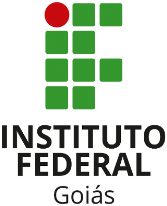 PROJETO DE ENSINO:xxxxxxxxxxxxxxxxxxxxxxxxxxxxxxxxxxxxxCidade20xxMINISTÉRIO DA EDUCAÇÃOSECRETARIA DE EDUCAÇÃO PROFISSIONAL E TECNOLÓGICAINSTITUTO FEDERAL DE EDUCAÇÃO, CIÊNCIA E TECNOLOGIA DE GOIÁSIDENTIFICAÇÃO. Instituição; Câmpus/Departamento; título do projeto de ensino; integrantes (coordenador, colaboradores (se houver), estudante bolsista e voluntários (se houver) indicando em qual nível/modalidade o/a estudante está matriculado/a; período de realização; eixo temático, conforme item 04 deste Edital; carga horária; resumo (máximo 500 palavras); Palavras-chave (3 a 5);JUSTIFICATIVA.A justificativa deverá apresentar argumentos teóricos, dados e informações que subsidiem a elaboração da proposta e que explicitem sua relevância acadêmica, científica, educativa e social e sua articulação com as diferentes áreas do conhecimento, com as ações de extensão e a pesquisa. A justificativa deverá ser relacionada com o objetivo geral do projeto de ensino.OBJETIVO GERAL.O Objetivo deverá apresentar o que se pretende alcançar com o desenvolvimento do projeto de ensino.OBJETIVOS ESPECÍFICOS.Os Objetivos Específicos deverão descrever as ações necessárias para se alcançar o objetivo geral.CARACTERIZAÇÃO DO PÚBLICO ALVO.Deverá ser descrito qual o segmento da comunidade interna será atendido pelo projeto de ensino e o número de participantes.METODOLOGIAA Metodologia deverá apresentar os procedimentos que serão adotados para o desenvolvimento do projeto de ensino e para o alcance dos objetivos propostos. PLANO DE AÇÃODetalhamento do Plano de Ação de cada componente (Coordenador/a, colaborador/a e estudantes) conforme tabela abaixo (fazer uma tabela para cada componente).RESULTADOS ESPERADOS.Deverão ser apresentados os resultados esperados para o público alvo bem como para os estudantes bolsistas e voluntários que participarem do projeto de ensino.CRONOGRAMA DE EXECUÇÃOO cronograma deverá apresentar o período de desenvolvimento das ações do projeto de ensino, respeitando o prazo estabelecido neste edital.ORÇAMENTOREFERÊNCIAS BIBLIOGRÁFICAS.As referências e os títulos utilizados deverão ser listadas para a elaboração do projeto de ensinoObs.: Formatação: Utilizar fonte Times New Roman e/ou Arial, tamanho 12, com espaçamento 1,5. Formatação de citação direta/indireta e das referências de acordo com as normas da ABNT NBR 14724.Coordenador/aAÇÃOOBJETIVOPERÍODOCoordenador/aCoordenador/aCoordenador/aCoordenador/aCoordenador/a